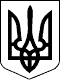      ДЕРГАЧІВСЬКА МІСЬКА РАДАВИКОНАВЧИЙ КОМІТЕТРІШЕННЯВід 10 жовтня  2017 року                                                                               № 216                        Про організацію заходів щодо відзначення 73-ї річниці визволення України від фашистських загарбників на території Дергачівської міської ради       З метою належного відзначення пам’ятних дат , державних та обрядових свят, історичних подій, з нагоди 73-ї річниці визволення України від фашистських загарбників  , на виконання Програми соціально-економічного та культурного розвитку міста Дергачі та сіл Дергачівської міської ради на 2017 рік»,  затвердженої рішенням №21 XIX сесії Дергачівської міської ради VІІ скликання від 31 лютого 2017 року, фінансування в межах реальних можливостей бюджету.,керуючись Законом України «Про місцеве самоврядування в Україні», виконавчий комітет  -ВИРІШИВ:1.Провести  27  жовтня 2017 року загальноміські заходи з нагоди  73-ї річниці визволення України від фашистських загарбників  (додаток).    2. Контроль за виконанням цього рішення покласти на першого заступника Дергачівського міського голови  Кисіля В.ЮВиконуюча обов’язки  міського голови, секретар ради                                                                     Бондаренко К.І   .